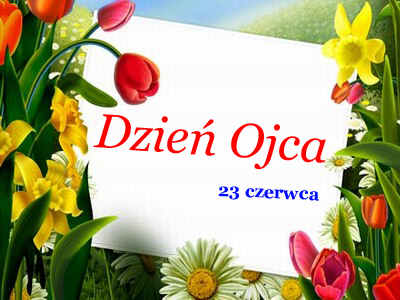 Drogi Tatusiu - najlepszy na świecie,
który mnie kochasz w zimie i w lecie,
jesienią, wiosną, w niezmiennej trosce,
w szczęśliwym domu - jak w raju rosnę
za Twoją dobroć dzisiaj dziękuję,
zdrowia, łask Bożych, szczęścia winszuję.
Bezpiecznej jazdy, spełnienia marzeń,
pięknych urlopów i na zawsze razem!